ОПИСАНИЕ МЕСТОПОЛОЖЕНИЯ ГРАНИЦОПИСАНИЕ МЕСТОПОЛОЖЕНИЯ ГРАНИЦОПИСАНИЕ МЕСТОПОЛОЖЕНИЯ ГРАНИЦ«Каменный ЛУ. Куст скважин № 621»«Каменный ЛУ. Куст скважин № 621»«Каменный ЛУ. Куст скважин № 621»(наименование объекта, местоположение границ которого описано (далее - объект))(наименование объекта, местоположение границ которого описано (далее - объект))(наименование объекта, местоположение границ которого описано (далее - объект))Раздел 1Раздел 1Раздел 1Сведения об объектеСведения об объектеСведения об объекте№ п/пХарактеристики объектаОписание характеристик1231Местоположение объекта–2Площадь объекта +/- величина погрешности определения площади(Р+/- Дельта Р)688 кв.м ± 26 кв.м3Иные характеристики объекта–Раздел 2Раздел 2Раздел 2Раздел 2Раздел 2Раздел 2Сведения о местоположении границ объектаСведения о местоположении границ объектаСведения о местоположении границ объектаСведения о местоположении границ объектаСведения о местоположении границ объектаСведения о местоположении границ объекта1. Система координат МСК-86, зона 2, 6 градусная | 86.21. Система координат МСК-86, зона 2, 6 градусная | 86.21. Система координат МСК-86, зона 2, 6 градусная | 86.21. Система координат МСК-86, зона 2, 6 градусная | 86.21. Система координат МСК-86, зона 2, 6 градусная | 86.21. Система координат МСК-86, зона 2, 6 градусная | 86.22. Сведения о характерных точках границ объекта2. Сведения о характерных точках границ объекта2. Сведения о характерных точках границ объекта2. Сведения о характерных точках границ объекта2. Сведения о характерных точках границ объекта2. Сведения о характерных точках границ объектаОбозначениехарактерных точек границКоординаты, мКоординаты, мМетод определения координат характерной точки Средняя квадратическая погрешность положения характерной точки (Мt), мОписание обозначения точки на местности (при наличии)Обозначениехарактерных точек границХYМетод определения координат характерной точки Средняя квадратическая погрешность положения характерной точки (Мt), мОписание обозначения точки на местности (при наличии)12345611008699.052568641.40Аналитический метод0.50–21008717.742568644.74Аналитический метод0.50–31008728.282568646.64Аналитический метод0.50–41008728.662568646.74Аналитический метод0.50–51008718.042568672.04Аналитический метод0.50–61008696.322568666.91Аналитический метод0.50–11008699.052568641.40Аналитический метод0.50–3. Сведения о характерных точках части (частей) границы объекта3. Сведения о характерных точках части (частей) границы объекта3. Сведения о характерных точках части (частей) границы объекта3. Сведения о характерных точках части (частей) границы объекта3. Сведения о характерных точках части (частей) границы объекта3. Сведения о характерных точках части (частей) границы объектаОбозначениехарактерных точек части границыКоординаты, мКоординаты, мМетод определения координат характерной точки Средняя квадратическая погрешность положения характерной точки (Мt), мОписание обозначения точки на местности (при наличии)Обозначениехарактерных точек части границыХYМетод определения координат характерной точки Средняя квадратическая погрешность положения характерной точки (Мt), мОписание обозначения точки на местности (при наличии)123456––––––Раздел 4Раздел 4Раздел 4План границ объектаПлан границ объектаПлан границ объекта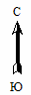 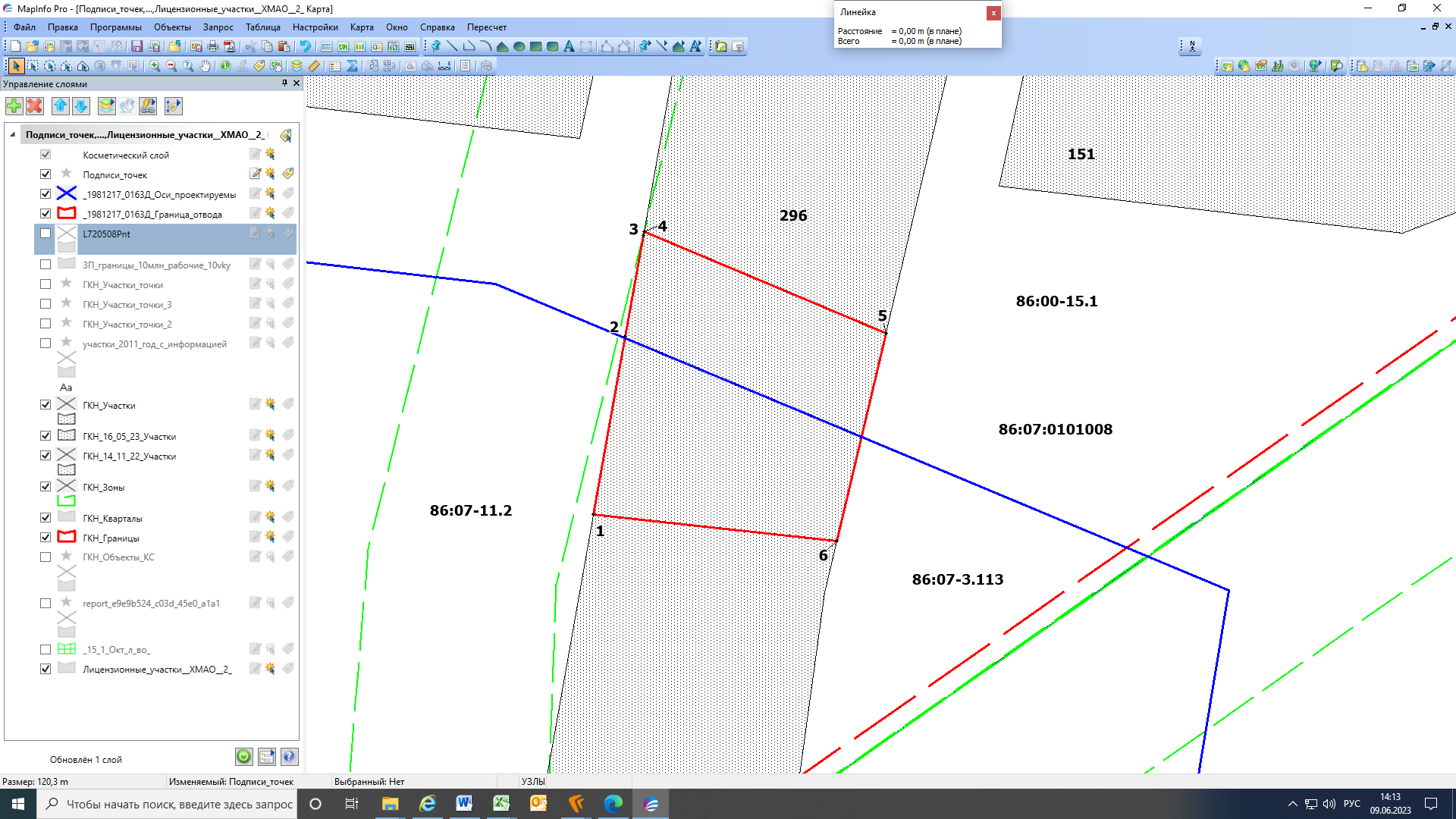   Масштаб 1:300                     Система координат - ХМАО 86, 2 зона	Условные обозначения:                            - границы земельных участков по данным ЕГРН;    86:07:0101008:151         - кадастровый номер земельного участка по данным ЕГРН;                            - границы кадастрового квартала;       86:07:0101008      - номер кадастрового квартала;                            - границы испрашиваемого земельного участка под публичный сервитут;           1,2,3                - номер и обозначение характерной точки испрашиваемого земельного участка;     86:07:0101008:296/чзу1 - условный номер испрашиваемого земельного участка под сервитут;          86:00-15.1     - условный номер территориальной зоны; граница охранной зоны; муниципального образования                          - граница территориальной зоны; граница охранной зоны          - граница муниципального образования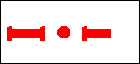 	- ВЛ-6кВ          Подпись ______________________ (–)                   Дата – г.Место для оттиска печати (при наличии) лица, составившего описание местоположения границ объекта  Масштаб 1:300                     Система координат - ХМАО 86, 2 зона	Условные обозначения:                            - границы земельных участков по данным ЕГРН;    86:07:0101008:151         - кадастровый номер земельного участка по данным ЕГРН;                            - границы кадастрового квартала;       86:07:0101008      - номер кадастрового квартала;                            - границы испрашиваемого земельного участка под публичный сервитут;           1,2,3                - номер и обозначение характерной точки испрашиваемого земельного участка;     86:07:0101008:296/чзу1 - условный номер испрашиваемого земельного участка под сервитут;          86:00-15.1     - условный номер территориальной зоны; граница охранной зоны; муниципального образования                          - граница территориальной зоны; граница охранной зоны          - граница муниципального образования	- ВЛ-6кВ          Подпись ______________________ (–)                   Дата – г.Место для оттиска печати (при наличии) лица, составившего описание местоположения границ объекта  Масштаб 1:300                     Система координат - ХМАО 86, 2 зона	Условные обозначения:                            - границы земельных участков по данным ЕГРН;    86:07:0101008:151         - кадастровый номер земельного участка по данным ЕГРН;                            - границы кадастрового квартала;       86:07:0101008      - номер кадастрового квартала;                            - границы испрашиваемого земельного участка под публичный сервитут;           1,2,3                - номер и обозначение характерной точки испрашиваемого земельного участка;     86:07:0101008:296/чзу1 - условный номер испрашиваемого земельного участка под сервитут;          86:00-15.1     - условный номер территориальной зоны; граница охранной зоны; муниципального образования                          - граница территориальной зоны; граница охранной зоны          - граница муниципального образования	- ВЛ-6кВ          Подпись ______________________ (–)                   Дата – г.Место для оттиска печати (при наличии) лица, составившего описание местоположения границ объектаТекстовое описание местоположения границ объектаТекстовое описание местоположения границ объектаТекстовое описание местоположения границ объектаПрохождение границыПрохождение границыОписание прохождения границыот точкидо точкиОписание прохождения границы123–––